Weather during the previous forecast periodAccording to meteorological data recorded at Agro meteorological Observatory, Pusa (Bihar), average maximum and minimum temperature were 25.5°C and 9.5°C respectively. Average relative humidity was 91 percent at 0700 hrs. and 64 percent at 1400 hrs. Soil temperature at 5 cm depth was 12.5°C at 0700 hrs. and 22.6°C at 1400 hrs. Average wind speed, daily sunshine hours and average daily evaporation were 2.3km/hr, 5.6 hours and 3.2 mm respectively. Dry weather prevailed during this period.  Dense morning fog and cold day conditions persisted across north Bihar region.Medium Range Weather Forecast      (7 – 11 February, 2018)(Begusarai)Advisory for the farmers(A. Sattar)(Nodal Officer)Weather during the previous forecast periodAccording to meteorological data recorded at Agro meteorological Observatory, Pusa (Bihar), average maximum and minimum temperature were 25.5°C and 9.5°C respectively. Average relative humidity was 91 percent at 0700 hrs. and 64 percent at 1400 hrs. Soil temperature at 5 cm depth was 12.5°C at 0700 hrs. and 22.6°C at 1400 hrs. Average wind speed, daily sunshine hours and average daily evaporation were 2.3km/hr, 5.6 hours and 3.2 mm respectively. Dry weather prevailed during this period.  Dense morning fog and cold day conditions persisted across north Bihar region.Medium Range Weather Forecast      (7 – 11 February, 2018) (Darbhanga)Advisory for the farmers(A. Sattar)(Nodal Officer)Weather during the previous forecast periodAccording to meteorological data recorded at Agro meteorological Observatory, Pusa (Bihar), average maximum and minimum temperature were 25.5°C and 9.5°C respectively. Average relative humidity was 91 percent at 0700 hrs. and 64 percent at 1400 hrs. Soil temperature at 5 cm depth was 12.5°C at 0700 hrs. and 22.6°C at 1400 hrs. Average wind speed, daily sunshine hours and average daily evaporation were 2.3km/hr, 5.6 hours and 3.2 mm respectively. Dry weather prevailed during this period.  Dense morning fog and cold day conditions persisted across north Bihar region.Medium Range Weather Forecast      (7 – 11 February, 2018) (East Champaran)Advisory for the farmers (A. Sattar)(Nodal Officer)Weather during the previous forecast periodAccording to meteorological data recorded at Agro meteorological Observatory, Pusa (Bihar), average maximum and minimum temperature were 25.5°C and 9.5°C respectively. Average relative humidity was 91 percent at 0700 hrs. and 64 percent at 1400 hrs. Soil temperature at 5 cm depth was 12.5°C at 0700 hrs. and 22.6°C at 1400 hrs. Average wind speed, daily sunshine hours and average daily evaporation were 2.3km/hr, 5.6 hours and 3.2 mm respectively. Dry weather prevailed during this period.  Dense morning fog and cold day conditions persisted across north Bihar region.Medium Range Weather Forecast      (7 – 11 February, 2018) (Gopalganj)Advisory for the farmers (A. Sattar)(Nodal Officer)Weather during the previous forecast periodAccording to meteorological data recorded at Agro meteorological Observatory, Pusa (Bihar), average maximum and minimum temperature were 25.5°C and 9.5°C respectively. Average relative humidity was 91 percent at 0700 hrs. and 64 percent at 1400 hrs. Soil temperature at 5 cm depth was 12.5°C at 0700 hrs. and 22.6°C at 1400 hrs. Average wind speed, daily sunshine hours and average daily evaporation were 2.3km/hr, 5.6 hours and 3.2 mm respectively. Dry weather prevailed during this period.  Dense morning fog and cold day conditions persisted across north Bihar region.Medium Range Weather Forecast      (7 – 11 February, 2018) (Madhubani)Advisory for the farmers (A. Sattar)(Nodal Officer)Weather during the previous forecast periodAccording to meteorological data recorded at Agro meteorological Observatory, Pusa (Bihar), average maximum and minimum temperature were 25.5°C and 9.5°C respectively. Average relative humidity was 91 percent at 0700 hrs. and 64 percent at 1400 hrs. Soil temperature at 5 cm depth was 12.5°C at 0700 hrs. and 22.6°C at 1400 hrs. Average wind speed, daily sunshine hours and average daily evaporation were 2.3km/hr, 5.6 hours and 3.2 mm respectively. Dry weather prevailed during this period.  Dense morning fog and cold day conditions persisted across north Bihar region.Medium Range Weather Forecast      (7 – 11 February, 2018) (Muzaffarpur)Advisory for the farmers(A. Sattar)(Nodal Officer)Weather during the previous forecast periodAccording to meteorological data recorded at Agro meteorological Observatory, Pusa (Bihar), average maximum and minimum temperature were 25.5°C and 9.5°C respectively. Average relative humidity was 91 percent at 0700 hrs. and 64 percent at 1400 hrs. Soil temperature at 5 cm depth was 12.5°C at 0700 hrs. and 22.6°C at 1400 hrs. Average wind speed, daily sunshine hours and average daily evaporation were 2.3km/hr, 5.6 hours and 3.2 mm respectively. Dry weather prevailed during this period.  Dense morning fog and cold day conditions persisted across north Bihar region.Medium Range Weather Forecast      (7 – 11 February, 2018) (Samastipur)Advisory for the farmers (A. Sattar)(Nodal Officer)Weather during the previous forecast periodAccording to meteorological data recorded at Agro meteorological Observatory, Pusa (Bihar), average maximum and minimum temperature were 25.5°C and 9.5°C respectively. Average relative humidity was 91 percent at 0700 hrs. and 64 percent at 1400 hrs. Soil temperature at 5 cm depth was 12.5°C at 0700 hrs. and 22.6°C at 1400 hrs. Average wind speed, daily sunshine hours and average daily evaporation were 2.3km/hr, 5.6 hours and 3.2 mm respectively. Dry weather prevailed during this period.  Dense morning fog and cold day conditions persisted across north Bihar region.Medium Range Weather Forecast      (7 – 11 February, 2018) (Saran)Advisory for the farmers(A. Sattar)(Nodal Officer)Weather during the previous forecast periodAccording to meteorological data recorded at Agro meteorological Observatory, Pusa (Bihar), average maximum and minimum temperature were 25.5°C and 9.5°C respectively. Average relative humidity was 91 percent at 0700 hrs. and 64 percent at 1400 hrs. Soil temperature at 5 cm depth was 12.5°C at 0700 hrs. and 22.6°C at 1400 hrs. Average wind speed, daily sunshine hours and average daily evaporation were 2.3km/hr, 5.6 hours and 3.2 mm respectively. Dry weather prevailed during this period.  Dense morning fog and cold day conditions persisted across north Bihar region.Medium Range Weather Forecast      (7 – 11 February, 2018) (Shivhar)Advisory for the farmers(A. Sattar)(Nodal Officer)Weather during the previous forecast periodAccording to meteorological data recorded at Agro meteorological Observatory, Pusa (Bihar), average maximum and minimum temperature were 25.5°C and 9.5°C respectively. Average relative humidity was 91 percent at 0700 hrs. and 64 percent at 1400 hrs. Soil temperature at 5 cm depth was 12.5°C at 0700 hrs. and 22.6°C at 1400 hrs. Average wind speed, daily sunshine hours and average daily evaporation were 2.3km/hr, 5.6 hours and 3.2 mm respectively. Dry weather prevailed during this period.  Dense morning fog and cold day conditions persisted across north Bihar region.Medium Range Weather Forecast      (7 – 11 February, 2018) (Sitamadhi)Advisory for the farmers (A. Sattar)(Nodal Officer)Weather during the previous forecast periodAccording to meteorological data recorded at Agro meteorological Observatory, Pusa (Bihar), average maximum and minimum temperature were 25.5°C and 9.5°C respectively. Average relative humidity was 91 percent at 0700 hrs. and 64 percent at 1400 hrs. Soil temperature at 5 cm depth was 12.5°C at 0700 hrs. and 22.6°C at 1400 hrs. Average wind speed, daily sunshine hours and average daily evaporation were 2.3km/hr, 5.6 hours and 3.2 mm respectively. Dry weather prevailed during this period.  Dense morning fog and cold day conditions persisted across north Bihar region.Medium Range Weather Forecast      (7 – 11 February, 2018) (Siwan)Advisory for the farmers(A. Sattar)(Nodal Officer)Weather during the previous forecast periodAccording to meteorological data recorded at Agro meteorological Observatory, Pusa (Bihar), average maximum and minimum temperature were 25.5°C and 9.5°C respectively. Average relative humidity was 91 percent at 0700 hrs. and 64 percent at 1400 hrs. Soil temperature at 5 cm depth was 12.5°C at 0700 hrs. and 22.6°C at 1400 hrs. Average wind speed, daily sunshine hours and average daily evaporation were 2.3km/hr, 5.6 hours and 3.2 mm respectively. Dry weather prevailed during this period.  Dense morning fog and cold day conditions persisted across north Bihar region.Medium Range Weather Forecast      (7 – 11 February, 2018) (Vaishali)Advisory for the farmers(A. Sattar)(Nodal Officer)Weather during the previous forecast periodAccording to meteorological data recorded at Agro meteorological Observatory, Pusa (Bihar), average maximum and minimum temperature were 25.5°C and 9.5°C respectively. Average relative humidity was 91 percent at 0700 hrs. and 64 percent at 1400 hrs. Soil temperature at 5 cm depth was 12.5°C at 0700 hrs. and 22.6°C at 1400 hrs. Average wind speed, daily sunshine hours and average daily evaporation were 2.3km/hr, 5.6 hours and 3.2 mm respectively. Dry weather prevailed during this period.  Dense morning fog and cold day conditions persisted across north Bihar region.Medium Range Weather Forecast      (7 – 11 February, 2018)    (West Champaran)Advisory for the farmers(A. Sattar)(Nodal Officer)GRAMIN KRISHI MAUSAM SEWA (GKMS)AGRO-METEOROLOGY DIVISIONDr. Rajendra Prasad Central Agricultural University, Pusa Samastipur, Bihar -848 125GRAMIN KRISHI MAUSAM SEWA (GKMS)AGRO-METEOROLOGY DIVISIONDr. Rajendra Prasad Central Agricultural University, Pusa Samastipur, Bihar -848 125GRAMIN KRISHI MAUSAM SEWA (GKMS)AGRO-METEOROLOGY DIVISIONDr. Rajendra Prasad Central Agricultural University, Pusa Samastipur, Bihar -848 125Bulletin No. 11Date: Tuesday, 06 February , 2018                                                                                                    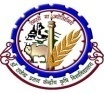   Phone No : 06274-240266Weather parameters7 February8February9February10February11FebruaryRemarksRainfall(mm)00000Dry WeatherMax. T (°C)2727282829Maximum temperature will remain between 27-29°C and the minimum between 12- 13°C. Mini. T (°C)1213131212Maximum temperature will remain between 27-29°C and the minimum between 12- 13°C. Cloud cover (okta)00000Max Relative Humidity (%)9595959090Min Relative Humidity (%)6060606055Wind speed (kmph)66433Wind direction(deg)WesterlyWesterlyWesterlyWesterlyWesterlyWesterlyCropPhenophases Advisory (Based on weather forecast)PapayaSowing/nursery preparation Farmers who are interested to sow papaya seeds in the nursery are advised to do it during 10-15 February. Otherwise, increasing temperature at the time of planting may cause harm to the newly planted seedlings.Sugarcane, summer vegetables, sweet potatoSowing Temperature regime is getting congenial for planting of spring planted sugarcane. Farmers are advised to prepare the field for planting/sowing  of sugarcane, summer vegetables and sweet potato. Application of 15-20 tonnes of compost per hecatre is advised during land preparation.Pulses-Weather is likely to remain favourable for infestation of foliar diseases like rust and powdery mildew. Farmers are advised to spray Mancogeb @ 2.5 gm per litre of water against the infestation of these diseases. WheatBooting to panicle initiationFarmers are advised to provide irrigation in timely sown wheat crop which is in booting to panicle initiation stage. Application of 30 kg nitrogen/ha after irrigation.MustardFloweringMonitoring is advised for mustard aphid in the crop. Both the nymphs and adults suck cell sap from leaves, stems, inflorescence or developing pods. Due to very high population of the pest, the vitality of plants is greatly reduced. The leaves acquire a curly appearance, the flowers fail to form pods and the developing pods do not produce healthy seeds. If insect population is above ETL, spraying of Dimethoate 30EC @ 1.5 ml/litre of water is advised.Animals- Farmers are advised to provide to their animals medicine for control of worms in consultation with veterinarians. PPR vaccination is advised for goats.  Farmers should keep in mind that while giving vaccination, they should give medicine against worms one week before vaccination.GRAMIN KRISHI MAUSAM SEWA (GKMS)AGRO-METEOROLOGY DIVISIONDr. Rajendra Prasad Central Agricultural University, Pusa Samastipur, Bihar -848 125GRAMIN KRISHI MAUSAM SEWA (GKMS)AGRO-METEOROLOGY DIVISIONDr. Rajendra Prasad Central Agricultural University, Pusa Samastipur, Bihar -848 125GRAMIN KRISHI MAUSAM SEWA (GKMS)AGRO-METEOROLOGY DIVISIONDr. Rajendra Prasad Central Agricultural University, Pusa Samastipur, Bihar -848 125Bulletin No. 11Date: Tuesday, 06 February , 2018                                                                                                      Phone No : 06274-240266Weather parameters7 February8February9February10February11FebruaryRemarksRainfall(mm)00000Dry WeatherMax. T (°C)2727282829Maximum temperature will remain between 27-29°C and the minimum between 11- 13°C. Mini. T (°C)1112121213Maximum temperature will remain between 27-29°C and the minimum between 11- 13°C. Cloud cover (okta)00000Max Relative Humidity (%)9595959090Min Relative Humidity (%)6060606055Wind speed (kmph)66433Wind direction(deg)WesterlyWesterlyWesterlyWesterlyWesterlyWesterlyCropPhenophases Advisory (Based on weather forecast)PapayaSowing/nursery preparation Farmers who are interested to sow papaya seeds in the nursery are advised to do it during 10-15 February. Otherwise, increasing temperature at the time of planting may cause harm to the newly planted seedlings.Sugarcane, summer vegetables, sweet potatoSowing Temperature regime is getting congenial for planting of spring planted sugarcane. Farmers are advised to prepare the field for planting/sowing  of sugarcane, summer vegetables and sweet potato. Application of 15-20 tonnes of compost per hecatre is advised during land preparation.Pulses-Weather is likely to remain favourable for infestation of foliar diseases like rust and powdery mildew. Farmers are advised to spray Mancogeb @ 2.5 gm per litre of water against the infestation of these diseases. WheatBooting to panicle initiationFarmers are advised to provide irrigation in timely sown wheat crop which is in booting to panicle initiation stage. Application of 30 kg nitrogen/ha after irrigation.MustardFloweringMonitoring is advised for mustard aphid in the crop. Both the nymphs and adults suck cell sap from leaves, stems, inflorescence or developing pods. Due to very high population of the pest, the vitality of plants is greatly reduced. The leaves acquire a curly appearance, the flowers fail to form pods and the developing pods do not produce healthy seeds. If insect population is above ETL, spraying of Dimethoate 30EC @ 1.5 ml/litre of water is advised.Animals- Farmers are advised to provide to their animals medicine for control of worms in consultation with veterinarians. PPR vaccination is advised for goats.  Farmers should keep in mind that while giving vaccination, they should give medicine against worms one week before vaccination.GRAMIN KRISHI MAUSAM SEWA (GKMS)AGRO-METEOROLOGY DIVISIONDr. Rajendra Prasad Central Agricultural University, Pusa Samastipur, Bihar -848 125GRAMIN KRISHI MAUSAM SEWA (GKMS)AGRO-METEOROLOGY DIVISIONDr. Rajendra Prasad Central Agricultural University, Pusa Samastipur, Bihar -848 125GRAMIN KRISHI MAUSAM SEWA (GKMS)AGRO-METEOROLOGY DIVISIONDr. Rajendra Prasad Central Agricultural University, Pusa Samastipur, Bihar -848 125Bulletin No. 11Date: Tuesday, 06 February , 2018                                                                                                      Phone No : 06274-240266Weather parameters7 February8February9February10February11FebruaryRemarksRainfall(mm)00000Dry WeatherMax. T (°C)2828292929Maximum temperature will remain between 28-29°C and the minimum between 11- 13°C. Mini. T (°C)1111121213Maximum temperature will remain between 28-29°C and the minimum between 11- 13°C. Cloud cover (okta)00000Max Relative Humidity (%)9595959090Min Relative Humidity (%)6060606055Wind speed (kmph)66433Wind direction(deg)WesterlyWesterlyWesterlyWesterlyWesterlyWesterlyCropPhenophases Advisory (Based on weather forecast)PapayaSowing/nursery preparation Farmers who are interested to sow papaya seeds in the nursery are advised to do it during 10-15 February. Otherwise, increasing temperature at the time of planting may cause harm to the newly planted seedlings.Sugarcane, summer vegetables, sweet potatoSowing Temperature regime is getting congenial for planting of spring planted sugarcane. Farmers are advised to prepare the field for planting/sowing  of sugarcane, summer vegetables and sweet potato. Application of 15-20 tonnes of compost per hecatre is advised during land preparation.Pulses-Weather is likely to remain favourable for infestation of foliar diseases like rust and powdery mildew. Farmers are advised to spray Mancogeb @ 2.5 gm per litre of water against the infestation of these diseases. WheatBooting to panicle initiationFarmers are advised to provide irrigation in timely sown wheat crop which is in booting to panicle initiation stage. Application of 30 kg nitrogen/ha after irrigation.MustardFloweringMonitoring is advised for mustard aphid in the crop. Both the nymphs and adults suck cell sap from leaves, stems, inflorescence or developing pods. Due to very high population of the pest, the vitality of plants is greatly reduced. The leaves acquire a curly appearance, the flowers fail to form pods and the developing pods do not produce healthy seeds. If insect population is above ETL, spraying of Dimethoate 30EC @ 1.5 ml/litre of water is advised.Animals- Farmers are advised to provide to their animals medicine for control of worms in consultation with veterinarians. PPR vaccination is advised for goats.  Farmers should keep in mind that while giving vaccination, they should give medicine against worms one week before vaccination.GRAMIN KRISHI MAUSAM SEWA (GKMS)AGRO-METEOROLOGY DIVISIONDr. Rajendra Prasad Central Agricultural University, Pusa Samastipur, Bihar -848 125GRAMIN KRISHI MAUSAM SEWA (GKMS)AGRO-METEOROLOGY DIVISIONDr. Rajendra Prasad Central Agricultural University, Pusa Samastipur, Bihar -848 125GRAMIN KRISHI MAUSAM SEWA (GKMS)AGRO-METEOROLOGY DIVISIONDr. Rajendra Prasad Central Agricultural University, Pusa Samastipur, Bihar -848 125Bulletin No. 11Date: Tuesday, 06 February , 2018                                                                                                      Phone No : 06274-240266Weather parameters7 February8February9February10February11FebruaryRemarksRainfall(mm)00000Dry WeatherMax. T (°C)2828292929Maximum temperature will remain between 28-29°C and the minimum between 11- 13°C. Mini. T (°C)1111121213Maximum temperature will remain between 28-29°C and the minimum between 11- 13°C. Cloud cover (okta)00000Max Relative Humidity (%)9595959090Min Relative Humidity (%)6060606055Wind speed (kmph)66433Wind direction(deg)WesterlyWesterlyWesterlyWesterlyWesterlyWesterlyCropPhenophases Advisory (Based on weather forecast)PapayaSowing/nursery preparation Farmers who are interested to sow papaya seeds in the nursery are advised to do it during 10-15 February. Otherwise, increasing temperature at the time of planting may cause harm to the newly planted seedlings.Sugarcane, summer vegetables, sweet potatoSowing Temperature regime is getting congenial for planting of spring planted sugarcane. Farmers are advised to prepare the field for planting/sowing  of sugarcane, summer vegetables and sweet potato. Application of 15-20 tonnes of compost per hecatre is advised during land preparation.Pulses-Weather is likely to remain favourable for infestation of foliar diseases like rust and powdery mildew. Farmers are advised to spray Mancogeb @ 2.5 gm per litre of water against the infestation of these diseases. WheatBooting to panicle initiationFarmers are advised to provide irrigation in timely sown wheat crop which is in booting to panicle initiation stage. Application of 30 kg nitrogen/ha after irrigation.MustardFloweringMonitoring is advised for mustard aphid in the crop. Both the nymphs and adults suck cell sap from leaves, stems, inflorescence or developing pods. Due to very high population of the pest, the vitality of plants is greatly reduced. The leaves acquire a curly appearance, the flowers fail to form pods and the developing pods do not produce healthy seeds. If insect population is above ETL, spraying of Dimethoate 30EC @ 1.5 ml/litre of water is advised.Animals- Farmers are advised to provide to their animals medicine for control of worms in consultation with veterinarians. PPR vaccination is advised for goats.  Farmers should keep in mind that while giving vaccination, they should give medicine against worms one week before vaccination.GRAMIN KRISHI MAUSAM SEWA (GKMS)AGRO-METEOROLOGY DIVISIONDr. Rajendra Prasad Central Agricultural University, Pusa Samastipur, Bihar -848 125GRAMIN KRISHI MAUSAM SEWA (GKMS)AGRO-METEOROLOGY DIVISIONDr. Rajendra Prasad Central Agricultural University, Pusa Samastipur, Bihar -848 125GRAMIN KRISHI MAUSAM SEWA (GKMS)AGRO-METEOROLOGY DIVISIONDr. Rajendra Prasad Central Agricultural University, Pusa Samastipur, Bihar -848 125Bulletin No. 11Date: Tuesday, 06 February , 2018                                                                                                      Phone No : 06274-240266Weather parameters7 February8February9February10February11FebruaryRemarksRainfall(mm)00000Dry WeatherMax. T (°C)2727282829Maximum temperature will remain between 27-29°C and the minimum between 10- 11°C. Mini. T (°C)1010111011Maximum temperature will remain between 27-29°C and the minimum between 10- 11°C. Cloud cover (okta)00000Max Relative Humidity (%)9595959090Min Relative Humidity (%)6060606055Wind speed (kmph)66433Wind direction(deg)WesterlyWesterlyWesterlyWesterlyWesterlyWesterlyCropPhenophases Advisory (Based on weather forecast)PapayaSowing/nursery preparation Farmers who are interested to sow papaya seeds in the nursery are advised to do it during 10-15 February. Otherwise, increasing temperature at the time of planting may cause harm to the newly planted seedlings.Sugarcane, summer vegetables, sweet potatoSowing Temperature regime is getting congenial for planting of spring planted sugarcane. Farmers are advised to prepare the field for planting/sowing  of sugarcane, summer vegetables and sweet potato. Application of 15-20 tonnes of compost per hecatre is advised during land preparation.Pulses-Weather is likely to remain favourable for infestation of foliar diseases like rust and powdery mildew. Farmers are advised to spray Mancogeb @ 2.5 gm per litre of water against the infestation of these diseases. WheatBooting to panicle initiationFarmers are advised to provide irrigation in timely sown wheat crop which is in booting to panicle initiation stage. Application of 30 kg nitrogen/ha after irrigation.MustardFloweringMonitoring is advised for mustard aphid in the crop. Both the nymphs and adults suck cell sap from leaves, stems, inflorescence or developing pods. Due to very high population of the pest, the vitality of plants is greatly reduced. The leaves acquire a curly appearance, the flowers fail to form pods and the developing pods do not produce healthy seeds. If insect population is above ETL, spraying of Dimethoate 30EC @ 1.5 ml/litre of water is advised.Animals- Farmers are advised to provide to their animals medicine for control of worms in consultation with veterinarians. PPR vaccination is advised for goats.  Farmers should keep in mind that while giving vaccination, they should give medicine against worms one week before vaccination.GRAMIN KRISHI MAUSAM SEWA (GKMS)AGRO-METEOROLOGY DIVISIONDr. Rajendra Prasad Central Agricultural University, Pusa Samastipur, Bihar -848 125GRAMIN KRISHI MAUSAM SEWA (GKMS)AGRO-METEOROLOGY DIVISIONDr. Rajendra Prasad Central Agricultural University, Pusa Samastipur, Bihar -848 125GRAMIN KRISHI MAUSAM SEWA (GKMS)AGRO-METEOROLOGY DIVISIONDr. Rajendra Prasad Central Agricultural University, Pusa Samastipur, Bihar -848 125Bulletin No. 11Date: Tuesday, 06 February , 2018                                                                                                      Phone No : 06274-240266Weather parameters7 February8February9February10February11FebruaryRemarksRainfall(mm)00000Dry WeatherMax. T (°C)2828282930Maximum temperature will remain between 28-30°C and the minimum between 12 - 13°C. Mini. T (°C)1313121212Maximum temperature will remain between 28-30°C and the minimum between 12 - 13°C. Cloud cover (okta)00000Max Relative Humidity (%)9595959090Min Relative Humidity (%)6060606055Wind speed (kmph)66433Wind direction(deg)WesterlyWesterlyWesterlyWesterlyWesterlyWesterlyCropPhenophases Advisory (Based on weather forecast)PapayaSowing/nursery preparation Farmers who are interested to sow papaya seeds in the nursery are advised to do it during 10-15 February. Otherwise, increasing temperature at the time of planting may cause harm to the newly planted seedlings.Sugarcane, summer vegetables, sweet potatoSowing Temperature regime is getting congenial for planting of spring planted sugarcane. Farmers are advised to prepare the field for planting/sowing  of sugarcane, summer vegetables and sweet potato. Application of 15-20 tonnes of compost per hecatre is advised during land preparation.Pulses-Weather is likely to remain favourable for infestation of foliar diseases like rust and powdery mildew. Farmers are advised to spray Mancogeb @ 2.5 gm per litre of water against the infestation of these diseases. WheatBooting to panicle initiationFarmers are advised to provide irrigation in timely sown wheat crop which is in booting to panicle initiation stage. Application of 30 kg nitrogen/ha after irrigation.MustardFloweringMonitoring is advised for mustard aphid in the crop. Both the nymphs and adults suck cell sap from leaves, stems, inflorescence or developing pods. Due to very high population of the pest, the vitality of plants is greatly reduced. The leaves acquire a curly appearance, the flowers fail to form pods and the developing pods do not produce healthy seeds. If insect population is above ETL, spraying of Dimethoate 30EC @ 1.5 ml/litre of water is advised.Animals- Farmers are advised to provide to their animals medicine for control of worms in consultation with veterinarians. PPR vaccination is advised for goats.  Farmers should keep in mind that while giving vaccination, they should give medicine against worms one week before vaccination.GRAMIN KRISHI MAUSAM SEWA (GKMS)AGRO-METEOROLOGY DIVISIONDr. Rajendra Prasad Central Agricultural University, Pusa Samastipur, Bihar -848 125GRAMIN KRISHI MAUSAM SEWA (GKMS)AGRO-METEOROLOGY DIVISIONDr. Rajendra Prasad Central Agricultural University, Pusa Samastipur, Bihar -848 125GRAMIN KRISHI MAUSAM SEWA (GKMS)AGRO-METEOROLOGY DIVISIONDr. Rajendra Prasad Central Agricultural University, Pusa Samastipur, Bihar -848 125Bulletin No. 11Date: Tuesday, 06 February , 2018                                                                                                      Phone No : 06274-240266Weather parameters7 February8February9February10February11FebruaryRemarksRainfall(mm)00000Dry WeatherMax. T (°C)2727282829Maximum temperature will remain between 27-29°C and the minimum between 11- 13°C. Mini. T (°C)1112121213Maximum temperature will remain between 27-29°C and the minimum between 11- 13°C. Cloud cover (okta)00000Max Relative Humidity (%)9595959090Min Relative Humidity (%)6060606055Wind speed (kmph)66433Wind direction(deg)WesterlyWesterlyWesterlyWesterlyWesterlyWesterlyCropPhenophases Advisory (Based on weather forecast)PapayaSowing/nursery preparation Farmers who are interested to sow papaya seeds in the nursery are advised to do it during 10-15 February. Otherwise, increasing temperature at the time of planting may cause harm to the newly planted seedlings.Sugarcane, summer vegetables, sweet potatoSowing Temperature regime is getting congenial for planting of spring planted sugarcane. Farmers are advised to prepare the field for planting/sowing  of sugarcane, summer vegetables and sweet potato. Application of 15-20 tonnes of compost per hecatre is advised during land preparation.Pulses-Weather is likely to remain favourable for infestation of foliar diseases like rust and powdery mildew. Farmers are advised to spray Mancogeb @ 2.5 gm per litre of water against the infestation of these diseases. WheatBooting to panicle initiationFarmers are advised to provide irrigation in timely sown wheat crop which is in booting to panicle initiation stage. Application of 30 kg nitrogen/ha after irrigation.MustardFloweringMonitoring is advised for mustard aphid in the crop. Both the nymphs and adults suck cell sap from leaves, stems, inflorescence or developing pods. Due to very high population of the pest, the vitality of plants is greatly reduced. The leaves acquire a curly appearance, the flowers fail to form pods and the developing pods do not produce healthy seeds. If insect population is above ETL, spraying of Dimethoate 30EC @ 1.5 ml/litre of water is advised.Animals- Farmers are advised to provide to their animals medicine for control of worms in consultation with veterinarians. PPR vaccination is advised for goats.  Farmers should keep in mind that while giving vaccination, they should give medicine against worms one week before vaccination.GRAMIN KRISHI MAUSAM SEWA (GKMS)AGRO-METEOROLOGY DIVISIONDr. Rajendra Prasad Central Agricultural University, Pusa Samastipur, Bihar -848 125GRAMIN KRISHI MAUSAM SEWA (GKMS)AGRO-METEOROLOGY DIVISIONDr. Rajendra Prasad Central Agricultural University, Pusa Samastipur, Bihar -848 125GRAMIN KRISHI MAUSAM SEWA (GKMS)AGRO-METEOROLOGY DIVISIONDr. Rajendra Prasad Central Agricultural University, Pusa Samastipur, Bihar -848 125Bulletin No. 11Date: Tuesday, 06 February , 2018                                                                                                      Phone No : 06274-240266Weather parameters7 February8February9February10February11FebruaryRemarksRainfall(mm)00000Dry WeatherMax. T (°C)2828292929Maximum temperature will remain between 28-29°C and the minimum between 12- 13°C. Mini. T (°C)1212131312Maximum temperature will remain between 28-29°C and the minimum between 12- 13°C. Cloud cover (okta)00000Max Relative Humidity (%)9595959090Min Relative Humidity (%)6060606055Wind speed (kmph)66433Wind direction(deg)WesterlyWesterlyWesterlyWesterlyWesterlyWesterlyCropPhenophases Advisory (Based on weather forecast)PapayaSowing/nursery preparation Farmers who are interested to sow papaya seeds in the nursery are advised to do it during 10-15 February. Otherwise, increasing temperature at the time of planting may cause harm to the newly planted seedlings.Sugarcane, summer vegetables, sweet potatoSowing Temperature regime is getting congenial for planting of spring planted sugarcane. Farmers are advised to prepare the field for planting/sowing  of sugarcane, summer vegetables and sweet potato. Application of 15-20 tonnes of compost per hecatre is advised during land preparation.Pulses-Weather is likely to remain favourable for infestation of foliar diseases like rust and powdery mildew. Farmers are advised to spray Mancogeb @ 2.5 gm per litre of water against the infestation of these diseases. WheatBooting to panicle initiationFarmers are advised to provide irrigation in timely sown wheat crop which is in booting to panicle initiation stage. Application of 30 kg nitrogen/ha after irrigation.MustardFloweringMonitoring is advised for mustard aphid in the crop. Both the nymphs and adults suck cell sap from leaves, stems, inflorescence or developing pods. Due to very high population of the pest, the vitality of plants is greatly reduced. The leaves acquire a curly appearance, the flowers fail to form pods and the developing pods do not produce healthy seeds. If insect population is above ETL, spraying of Dimethoate 30EC @ 1.5 ml/litre of water is advised.Animals- Farmers are advised to provide to their animals medicine for control of worms in consultation with veterinarians. PPR vaccination is advised for goats.  Farmers should keep in mind that while giving vaccination, they should give medicine against worms one week before vaccination.GRAMIN KRISHI MAUSAM SEWA (GKMS)AGRO-METEOROLOGY DIVISIONDr. Rajendra Prasad Central Agricultural University, Pusa Samastipur, Bihar -848 125GRAMIN KRISHI MAUSAM SEWA (GKMS)AGRO-METEOROLOGY DIVISIONDr. Rajendra Prasad Central Agricultural University, Pusa Samastipur, Bihar -848 125GRAMIN KRISHI MAUSAM SEWA (GKMS)AGRO-METEOROLOGY DIVISIONDr. Rajendra Prasad Central Agricultural University, Pusa Samastipur, Bihar -848 125Bulletin No. 11Date: Tuesday, 06 February , 2018                                                                                                      Phone No : 06274-240266Weather parameters7 February8February9February10February11FebruaryRemarksRainfall(mm)00000Dry WeatherMax. T (°C)2828282930Maximum temperature will remain between 28-30°C and the minimum between 12- 13°C. Mini. T (°C)1313121212Maximum temperature will remain between 28-30°C and the minimum between 12- 13°C. Cloud cover (okta)00000Max Relative Humidity (%)9595959090Min Relative Humidity (%)6060606055Wind speed (kmph)66433Wind direction(deg)WesterlyWesterlyWesterlyWesterlyWesterlyWesterlyCropPhenophases Advisory (Based on weather forecast)PapayaSowing/nursery preparation Farmers who are interested to sow papaya seeds in the nursery are advised to do it during 10-15 February. Otherwise, increasing temperature at the time of planting may cause harm to the newly planted seedlings.Sugarcane, summer vegetables, sweet potatoSowing Temperature regime is getting congenial for planting of spring planted sugarcane. Farmers are advised to prepare the field for planting/sowing  of sugarcane, summer vegetables and sweet potato. Application of 15-20 tonnes of compost per hecatre is advised during land preparation.Pulses-Weather is likely to remain favourable for infestation of foliar diseases like rust and powdery mildew. Farmers are advised to spray Mancogeb @ 2.5 gm per litre of water against the infestation of these diseases. WheatBooting to panicle initiationFarmers are advised to provide irrigation in timely sown wheat crop which is in booting to panicle initiation stage. Application of 30 kg nitrogen/ha after irrigation.MustardFloweringMonitoring is advised for mustard aphid in the crop. Both the nymphs and adults suck cell sap from leaves, stems, inflorescence or developing pods. Due to very high population of the pest, the vitality of plants is greatly reduced. The leaves acquire a curly appearance, the flowers fail to form pods and the developing pods do not produce healthy seeds. If insect population is above ETL, spraying of Dimethoate 30EC @ 1.5 ml/litre of water is advised.Animals- Farmers are advised to provide to their animals medicine for control of worms in consultation with veterinarians. PPR vaccination is advised for goats.  Farmers should keep in mind that while giving vaccination, they should give medicine against worms one week before vaccination.GRAMIN KRISHI MAUSAM SEWA (GKMS)AGRO-METEOROLOGY DIVISIONDr. Rajendra Prasad Central Agricultural University, Pusa Samastipur, Bihar -848 125GRAMIN KRISHI MAUSAM SEWA (GKMS)AGRO-METEOROLOGY DIVISIONDr. Rajendra Prasad Central Agricultural University, Pusa Samastipur, Bihar -848 125GRAMIN KRISHI MAUSAM SEWA (GKMS)AGRO-METEOROLOGY DIVISIONDr. Rajendra Prasad Central Agricultural University, Pusa Samastipur, Bihar -848 125Bulletin No. 11Date: Tuesday, 06 February , 2018                                                                                                      Phone No : 06274-240266Weather parameters7 February8February9February10February11FebruaryRemarksRainfall(mm)00000Dry WeatherMax. T (°C)2727282829Maximum temperature will remain between 27-29°C and the minimum between 10- 11C. Mini. T (°C)1010111011Maximum temperature will remain between 27-29°C and the minimum between 10- 11C. Cloud cover (okta)00000Max Relative Humidity (%)9595959090Min Relative Humidity (%)6060606055Wind speed (kmph)66433Wind direction(deg)WesterlyWesterlyWesterlyWesterlyWesterlyWesterlyCropPhenophases Advisory (Based on weather forecast)PapayaSowing/nursery preparation Farmers who are interested to sow papaya seeds in the nursery are advised to do it during 10-15 February. Otherwise, increasing temperature at the time of planting may cause harm to the newly planted seedlings.Sugarcane, summer vegetables, sweet potatoSowing Temperature regime is getting congenial for planting of spring planted sugarcane. Farmers are advised to prepare the field for planting/sowing  of sugarcane, summer vegetables and sweet potato. Application of 15-20 tonnes of compost per hecatre is advised during land preparation.Pulses-Weather is likely to remain favourable for infestation of foliar diseases like rust and powdery mildew. Farmers are advised to spray Mancogeb @ 2.5 gm per litre of water against the infestation of these diseases. WheatBooting to panicle initiationFarmers are advised to provide irrigation in timely sown wheat crop which is in booting to panicle initiation stage. Application of 30 kg nitrogen/ha after irrigation.MustardFloweringMonitoring is advised for mustard aphid in the crop. Both the nymphs and adults suck cell sap from leaves, stems, inflorescence or developing pods. Due to very high population of the pest, the vitality of plants is greatly reduced. The leaves acquire a curly appearance, the flowers fail to form pods and the developing pods do not produce healthy seeds. If insect population is above ETL, spraying of Dimethoate 30EC @ 1.5 ml/litre of water is advised.Animals- Farmers are advised to provide to their animals medicine for control of worms in consultation with veterinarians. PPR vaccination is advised for goats.  Farmers should keep in mind that while giving vaccination, they should give medicine against worms one week before vaccination.GRAMIN KRISHI MAUSAM SEWA (GKMS)AGRO-METEOROLOGY DIVISIONDr. Rajendra Prasad Central Agricultural University, Pusa Samastipur, Bihar -848 125GRAMIN KRISHI MAUSAM SEWA (GKMS)AGRO-METEOROLOGY DIVISIONDr. Rajendra Prasad Central Agricultural University, Pusa Samastipur, Bihar -848 125GRAMIN KRISHI MAUSAM SEWA (GKMS)AGRO-METEOROLOGY DIVISIONDr. Rajendra Prasad Central Agricultural University, Pusa Samastipur, Bihar -848 125Bulletin No. 11Date: Tuesday, 06 February , 2018                                                                                                      Phone No : 06274-240266Weather parameters7 February8February9February10February11FebruaryRemarksRainfall(mm)00000Dry WeatherMax. T (°C)2828292929Maximum temperature will remain between 28-29°0C and the minimum between 11- 13°C. Mini. T (°C)1111121213Maximum temperature will remain between 28-29°0C and the minimum between 11- 13°C. Cloud cover (okta)00000Max Relative Humidity (%)9595959090Min Relative Humidity (%)6060606055Wind speed (kmph)66433Wind direction(deg)WesterlyWesterlyWesterlyWesterlyWesterlyWesterlyCropPhenophases Advisory (Based on weather forecast)PapayaSowing/nursery preparation Farmers who are interested to sow papaya seeds in the nursery are advised to do it during 10-15 February. Otherwise, increasing temperature at the time of planting may cause harm to the newly planted seedlings.Sugarcane, summer vegetables, sweet potatoSowing Temperature regime is getting congenial for planting of spring planted sugarcane. Farmers are advised to prepare the field for planting/sowing  of sugarcane, summer vegetables and sweet potato. Application of 15-20 tonnes of compost per hecatre is advised during land preparation.Pulses-Weather is likely to remain favourable for infestation of foliar diseases like rust and powdery mildew. Farmers are advised to spray Mancogeb @ 2.5 gm per litre of water against the infestation of these diseases. WheatBooting to panicle initiationFarmers are advised to provide irrigation in timely sown wheat crop which is in booting to panicle initiation stage. Application of 30 kg nitrogen/ha after irrigation.MustardFloweringMonitoring is advised for mustard aphid in the crop. Both the nymphs and adults suck cell sap from leaves, stems, inflorescence or developing pods. Due to very high population of the pest, the vitality of plants is greatly reduced. The leaves acquire a curly appearance, the flowers fail to form pods and the developing pods do not produce healthy seeds. If insect population is above ETL, spraying of Dimethoate 30EC @ 1.5 ml/litre of water is advised.Animals- Farmers are advised to provide to their animals medicine for control of worms in consultation with veterinarians. PPR vaccination is advised for goats.  Farmers should keep in mind that while giving vaccination, they should give medicine against worms one week before vaccination.GRAMIN KRISHI MAUSAM SEWA (GKMS)AGRO-METEOROLOGY DIVISIONDr. Rajendra Prasad Central Agricultural University, Pusa Samastipur, Bihar -848 125GRAMIN KRISHI MAUSAM SEWA (GKMS)AGRO-METEOROLOGY DIVISIONDr. Rajendra Prasad Central Agricultural University, Pusa Samastipur, Bihar -848 125GRAMIN KRISHI MAUSAM SEWA (GKMS)AGRO-METEOROLOGY DIVISIONDr. Rajendra Prasad Central Agricultural University, Pusa Samastipur, Bihar -848 125Bulletin No. 11Date: Tuesday, 06 February , 2018                                                                                                      Phone No : 06274-240266Weather parameters7 February8February9February10February11FebruaryRemarksRainfall(mm)00000Dry WeatherMax. T (°C)2727282829Maximum temperature will remain between 27-29°C and the minimum 11-13°C. Mini. T (°C)1112121213Maximum temperature will remain between 27-29°C and the minimum 11-13°C. Cloud cover (okta)00000Max Relative Humidity (%)9595959090Min Relative Humidity (%)6060606055Wind speed (kmph)66433Wind direction(deg)WesterlyWesterlyWesterlyWesterlyWesterlyWesterlyCropPhenophases Advisory (Based on weather forecast)PapayaSowing/nursery preparation Farmers who are interested to sow papaya seeds in the nursery are advised to do it during 10-15 February. Otherwise, increasing temperature at the time of planting may cause harm to the newly planted seedlings.Sugarcane, summer vegetables, sweet potatoSowing Temperature regime is getting congenial for planting of spring planted sugarcane. Farmers are advised to prepare the field for planting/sowing  of sugarcane, summer vegetables and sweet potato. Application of 15-20 tonnes of compost per hecatre is advised during land preparation.Pulses-Weather is likely to remain favourable for infestation of foliar diseases like rust and powdery mildew. Farmers are advised to spray Mancogeb @ 2.5 gm per litre of water against the infestation of these diseases. WheatBooting to panicle initiationFarmers are advised to provide irrigation in timely sown wheat crop which is in booting to panicle initiation stage. Application of 30 kg nitrogen/ha after irrigation.MustardFloweringMonitoring is advised for mustard aphid in the crop. Both the nymphs and adults suck cell sap from leaves, stems, inflorescence or developing pods. Due to very high population of the pest, the vitality of plants is greatly reduced. The leaves acquire a curly appearance, the flowers fail to form pods and the developing pods do not produce healthy seeds. If insect population is above ETL, spraying of Dimethoate 30EC @ 1.5 ml/litre of water is advised.Animals- Farmers are advised to provide to their animals medicine for control of worms in consultation with veterinarians. PPR vaccination is advised for goats.  Farmers should keep in mind that while giving vaccination, they should give medicine against worms one week before vaccination.GRAMIN KRISHI MAUSAM SEWA (GKMS)AGRO-METEOROLOGY DIVISIONDr. Rajendra Prasad Central Agricultural University, Pusa Samastipur, Bihar -848 125GRAMIN KRISHI MAUSAM SEWA (GKMS)AGRO-METEOROLOGY DIVISIONDr. Rajendra Prasad Central Agricultural University, Pusa Samastipur, Bihar -848 125GRAMIN KRISHI MAUSAM SEWA (GKMS)AGRO-METEOROLOGY DIVISIONDr. Rajendra Prasad Central Agricultural University, Pusa Samastipur, Bihar -848 125Bulletin No. 11Date: Tuesday, 06 February , 2018                                                                                                      Phone No : 06274-240266Weather parameters7 February8February9February10February11FebruaryRemarksRainfall(mm)00000Dry WeatherMax. T (°C)2727282829Maximum temperature will remain between 27-29°C and the minimum between 10- 12°C. Mini. T (°C)1010111212Maximum temperature will remain between 27-29°C and the minimum between 10- 12°C. Cloud cover (okta)00000Max Relative Humidity (%)9595959090Min Relative Humidity (%)6060606055Wind speed (kmph)66433Wind direction(deg)WesterlyWesterlyWesterlyWesterlyWesterlyWesterlyCropPhenophases Advisory (Based on weather forecast)PapayaSowing/nursery preparation Farmers who are interested to sow papaya seeds in the nursery are advised to do it during 10-15 February. Otherwise, increasing temperature at the time of planting may cause harm to the newly planted seedlings.Sugarcane, summer vegetables, sweet potatoSowing Temperature regime is getting congenial for planting of spring planted sugarcane. Farmers are advised to prepare the field for planting/sowing  of sugarcane, summer vegetables and sweet potato. Application of 15-20 tonnes of compost per hecatre is advised during land preparation.Pulses-Weather is likely to remain favourable for infestation of foliar diseases like rust and powdery mildew. Farmers are advised to spray Mancogeb @ 2.5 gm per litre of water against the infestation of these diseases. WheatBooting to panicle initiationFarmers are advised to provide irrigation in timely sown wheat crop which is in booting to panicle initiation stage. Application of 30 kg nitrogen/ha after irrigation.MustardFloweringMonitoring is advised for mustard aphid in the crop. Both the nymphs and adults suck cell sap from leaves, stems, inflorescence or developing pods. Due to very high population of the pest, the vitality of plants is greatly reduced. The leaves acquire a curly appearance, the flowers fail to form pods and the developing pods do not produce healthy seeds. If insect population is above ETL, spraying of Dimethoate 30EC @ 1.5 ml/litre of water is advised.Animals- Farmers are advised to provide to their animals medicine for control of worms in consultation with veterinarians. PPR vaccination is advised for goats.  Farmers should keep in mind that while giving vaccination, they should give medicine against worms one week before vaccination.